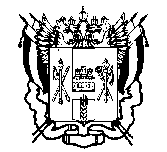 МИНИСТЕРСТВО ОБЩЕГО И ПРОФЕССИОНАЛЬНОГО ОБРАЗОВАНИЯ 
РОСТОВСКОЙ ОБЛАСТИгосударственное казённое общеобразовательное учреждение Ростовской области «Таганрогская специальная школа №1»Положение
о порядке установления стимулирующей надбавки за эффективность результативность, качество  работы по организации образовательного процесса деятельности педагогических кадровГКОУ РО Таганрогской школы №11.1. Настоящее положение разработано в целях реализации приоритетных направлений развития образования, задач модернизации российского образования, повышения качества образовательного и воспитательного процессов, усиления материальной заинтересованности педагогических кадров.1.2. Положение является локальным нормативным актом школы, регулирующим порядок и условия распределения стимулирующей надбавки за эффективность, результативность и качество работы по организации образовательного и воспитательного процессов  педагогическим работникам ГКОУ РО Таганрогской школы №1, которые осуществляют учебно-воспитательную и коррекционно-развивающую деятельность, определяющим эффективность деятельности педагогических кадров учреждения. 1.3. Размеры и порядок установления надбавки за эффективность, результативность, и качество работы по организации образовательного и воспитательного процессов, устанавливаются с учетом протокола заседания экспертной комиссии ГКОУ РО Таганрогской школы №1 в пределах средств областного бюджета, предусмотренных учреждению на введение данной надбавки, в соответствии с критериями оценки результативности и качества работы.1.4. Экспертная комиссия – выборный орган. Утверждается на первом педагогическом совете учебного года.1.5. Надбавка за эффективность, результативность и качество работы по организации образовательного и воспитательного процессов устанавливается педагогическим работникам- за работу пед. работников в школьной ПМПк в размере 500 руб. каждому члену комиссии - за работу экспертом в рамках аттестации педагогических работников в размере 500 руб. (за одну экспертизу)- за работу в школьной комиссии по распределению стимулирующей надбавки за результативность и качество работы по организации образовательного процесса в размере 500 руб. каждому члену комиссии- за руководство творческой группой в размере 500 руб. каждому руководителю.1.6.  Направления, по которым устанавливается стимулирующая надбавка за эффективность, результативность и качество работы по организации образовательного:1.7. Распределение стимулирующей надбавки педагогическим работникам, которые осуществляют учебно-воспитательную и коррекционно-развивающую деятельность устанавливается экспертной комиссией в составе:  зам. директора по УВР, руководителя МО или представителя МО, и по итогом подсчета баллов, полученных по 13 направлениям оценки эффективности, результативности работы  или особые заслуги за месяц, квартал, полугодие, по итогам учебного и финансового года;1.8. Данная стимулирующая надбавка может иметь, как процентное (% к окладу труда) так и суммарное выражение (сумма премии в рублях, но не более двух окладов);1.9. Данное положение допускает, что при единогласном мнении экспертной комиссии, выплату стимулирующей надбавки  за результативность и качество работы по организации образовательного воспитательного процессов ГКОУ РО Таганрогской школы №1, можно производить всем сотрудникам учреждения, которые осуществляют учебно-воспитательную и коррекционно-развивающую деятельность по формуле:И рассчитывается:1.10. Настоящее Положение о стимулирующих выплатах может быть дополнено и изменено.ПРИНЯТОна педагогическом советепротокол №3 от 02.11.2015 УТВЕРЖДАЮдиректор ГКОУ РО Таганрогской школы №1Приказ №161 от 02.11.2015_____________________Т.А. Жарова« № п/пНаправлениябаллыРеализация дополнительных проектов- экскурсионные и экспедиционные программы,- групповые и индивидуальные учебные проекты обучающихся,- социальные проектыВсероссийский уровень – 5 баллов;Региональный уровень – 3 балла;Муниципальный уровень – 2 балла;Школьный уровень – 1 балл.Организация (участие) в системных исследованиях, мониторинге индивидуальных достижений учащихсяВсероссийский уровень – 5 баллов;Региональный уровень – 3 балла;Муниципальный уровень – 2 балла;Школьный уровень – 1 балл.Достижение  индивидуальных образовательных результатов учащихся - по результатам контрольных мероприятий- промежуточной и итоговой аттестации- соответствие уровня качества знаний обучаемых нормативным показателям качества знаний для конкретного типа класса- положительная динамика позитивного отношения учащихся к предмету- качество участия учащихся  в предметных олимпиадах, конкурсах, смотрах разного уровня.- качество участия учащихся в предметных научно-практических конференциях разного уровняПо 1 баллуВсероссийский уровень – 5 баллов;Региональный уровень – 3 балла;Муниципальный уровень – 2 балла;Школьный уровень – 1 балл.Реализация мероприятий, обеспечивающих взаимодействие с родителями обучающихся- родительские собрания- тематические семинары- круглые столы- попечительский советВсероссийский уровень – 5 баллов;Региональный уровень – 3 балла;Муниципальный уровень – 2 балла;Школьный уровень – 1 балл.Участие в реализации программ, комплексов мероприятий, направленных на работу с одаренными детьмиВсероссийский уровень – 5 баллов;Региональный уровень – 3 балла;Муниципальный уровень – 2 балла;Школьный уровень – 1 балл.Участие в коллективных педагогических проектах:- проведение мастер-классов,  - выступления на конференциях,    семинарах, круглых столах, - наличие опубликованных работ - наставничество Всероссийский уровень – 5 баллов;Региональный уровень – 3 балла;Муниципальный уровень – 2 балла;Школьный уровень – 1 балл.Участие в разработке и реализации основной образовательной программы- проведение мастер-классов, - выступления на конференциях, семинарах, круглых столах,- наличие опубликованных работ, - наставничество Всероссийский уровень – 5 баллов;Региональный уровень – 3 балла;Муниципальный уровень – 2 балла;Школьный уровень – 1 балл.Организация физкультурно-оздоровительной и спортивной работы с учащимися- спартакиады- викториныВсероссийский уровень – 5 баллов;Региональный уровень – 3 балла;Муниципальный уровень – 2 балла;Школьный уровень – 1 балл.Работа с детьми из социально - неблагополучных семей, детьми с особыми образовательными потребностями- посещения- диагностика- пропедевтика1 ученик – 1 баллСоздание элементов образовательной инфраструктуры Методическая составляющая:- оформление кабинета, музея - методический, дидактический материал- использование информационных ресурсовВсероссийский уровень – 5 баллов;Региональный уровень – 3 балла;Муниципальный уровень – 2 балла;Школьный уровень – 1 балл.Участие в экспериментальной, инновационной деятельности- руководство группой- работа в группе- выступления на семинарах - публикацииВсероссийский уровень – 5 баллов;Региональный уровень – 3 балла;Муниципальный уровень – 2 балла;Школьный уровень – 1 балл.Внешняя оценка родителями и обучающимися профессионального мастерства педагогического работника, организации образовательного процесс- тестирование- опрос1 баллПовышение профессионального мастерства педагогических работников - участие в профессиональных конкурсах,- повышение качества образовательного процесса средствами информационных технологий, в том числе дистанционного обучения, цифровых образовательных ресурсов- повышение квалификации посредством курсовой переподготовки, стажировкиВсероссийский уровень – 5 баллов;Региональный уровень – 3 балла;Муниципальный уровень – 2 балла;Школьный уровень – 1 балл.